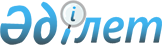 О внесении изменений и дополнений в постановление Правительства Республики Казахстан от 2 марта 2005 года № 197
					
			Утративший силу
			
			
		
					Постановление Правительства Республики Казахстан от 17 февраля 2009 года № 174. Утратило силу постановлением Правительства Республики Казахстан от 20 мая 2010 года № 453

      Сноска. Утратило силу постановлением Правительства РК от 20.05.2010 № 453.      Правительство Республики Казахстан ПОСТАНОВЛЯЕТ : 



      1. Внести в постановление Правительства Республики Казахстан от 2 марта 2005 года № 197 "О создании Межведомственной комиссии для осуществления перехода на систему технического регулирования" следующие изменения и дополнения: 



       приложение к указанному постановлению изложить в новой редакции, согласно приложению к настоящему постановлению; 



      в Положении о Межведомственной комиссии для осуществления перехода на систему технического регулирования, утвержденном указанным постановлением: 



      в пункте 4: 



      в подпункте 2) слова "и надзора" исключить; 



      дополнить подпунктом 3) следующего содержания: 

      "3) подготовка предложений по совершенствованию и содействию развития аккредитации в области оценки соответствия в Республике Казахстан."; 



      подпункт 1) пункта 5 дополнить словами "и аккредитации в области оценки соответствия". 



      2. Настоящее постановление вводится в действие со дня подписания.        Премьер-Министр 

      Республики Казахстан                       К. Масимов Приложение         

к постановлению Правительства 

Республики Казахстан   

от 17 февраля 2009 года № 174 Приложение        

к постановлению Правительства 

Республики Казахстан   

от 2 марта 2005 года № 197  

Состав 

Межведомственной комиссии для осуществления перехода 

на систему технического регулирования Школьник                  - Министр индустрии и торговли Республики 

Владимир Сергеевич          Казахстан, председатель Мухамбетов                - председатель Комитета по техническому 

Габит Мухамбетович          регулированию и метрологии Министерства 

                            индустрии и торговли Республики 

                            Казахстан, заместитель председателя Момышев                   - заместитель председателя Комитета по 

Талгат Амангельдиевич       техническому регулированию и метрологии 

                            Министерства индустрии и торговли 

                            Республики Казахстан, секретарь Аубакиров                 - председатель Комитета противопожарной 

Серик Габдуллович           службы Министерства по чрезвычайным 

                            ситуациям Республики Казахстан Аскаров                   - заместитель председателя Комитета 

Альберт Мухтарович          государственного санитарно- 

                            эпидемиологического надзора Министерства 

                            здравоохранения Республики Казахстан Веснин                    - заместитель председателя Комитета по 

Виктор Николаевич           государственному контролю за 

                            чрезвычайными ситуациями и промышленной 

                            безопасностью Министерства по 

                            чрезвычайным ситуациям Республики 

                            Казахстан Исмагулов                 - заместитель председателя Комитета по 

Даулетбай Успанович         государственному энергетическому надзору 

                            Министерства энергетики и минеральных 

                            ресурсов Республики Казахстан Могильный                 - заместитель председателя Комитета науки 

Валерий Валентинович        Министерства образования и науки 

                            Республики Казахстан Сабуров                   - заместитель председателя Комитета по 

Далелхан Камалбекович       борьбе с наркобизнесом Министерства 

                            внутренних дел Республики Казахстан Баймуратов                - директор Департамента связи Агентства 

Абильхан Есенович           Республики Казахстан по информатизации и 

                            связи Брагин                    - директор Департамента нормативно- 

Александр Геннадиевич       правового обеспечения и международного 

                            сотрудничества Министерства охраны 

                            окружающей среды Республики Казахстан Елеусизова                - директор Департамента информационных 

Куралай Булатовна           технологий Агентства Республики Казахстан 

                            по информатизации и связи Епбаева                   - директор Департамента статистики 

Айгуль Тохтархановна        производства Агентства Республики 

                            Казахстан по статистике Жансугуров                - директор Департамента развития 

Болат Амангельдинович       транспортно-коммуникационного комплекса 

                            Министерства транспорта и коммуникаций 

                            Республики Казахстан Кусаинова                 - директор Департамента по развитию 

Айна Биржановна             перерабатывающей промышленности и 

                            Всемирной торговой организации 

                            Министерства сельского хозяйства 

                            Республики Казахстан Салимгереев               - директор Департамента развития нефтяной 

Малик Жанабаевич            промышленности Министерства энергетики и 

                            минеральных ресурсов Республики Казахстан Сарбасов                  - директор Юридического департамента 

Акмади Адильевич            Министерства труда и социальной защиты 

                            населения Республики Казахстан Сармурзина                - директор Департамента нефтехимии 

Раушан Гайсиевна            Министерства энергетики и минеральных 

                            ресурсов Республики Казахстан Токсеитова                - директор Департамента развития 

Рабига Алибековна           животноводства и ветеринарной 

                            безопасности Министерства сельского 

                            хозяйства Республики Казахстан Брекешев                  - заместитель директора Департамента 

Сериккали Амангалиевич      развития газовой промышленности 

                            Министерства энергетики и минеральных 

                            ресурсов Республики Казахстан Жаманова                  - заместитель директора Департамента по 

Нургуль Рамазановна         регулированию в сфере железнодорожного 

                            транспорта, гражданской авиации и портов 

                            Агентства Республики Казахстан по 

                            регулированию естественных монополий Каменов                   - Директор Специализованной 

Галим Нуржанович            информационной службы Комитета 

                            национальной безопасности Республики 

                            Казахстан (по согласованию) Тлебаев                   - директор Департамента трансферта 

Манат Бейшенович            технологии акционерного общества "Центр 

                            инжиниринга и трансфертных технологий" Иса                       - председатель Технического комитета 

Абжаппар Укибаевич          Национальной экономической палаты 

                            Казахстана "Союз "Атамекен" 

                            (по согласованию) Есмуханова                - генеральный директор товарищества с 

Жемис Жанузаковна           ограниченной ответственностью 

                            "Национальный центр аккредитации" 

                            (по согласованию) Худова                    - председатель правления Ассоциации 

Любовь Николаевна           предприятий легкой промышленности 

                            Республики Казахстан (по согласованию) Тюгина                    - заместитель директора Ассоциации по 

Ирина Валерьевна            защите прав предпринимателей города 

                            Астаны (по согласованию) Цой                       - директор Департамента индустриального 

Игорь Владимирович          развития Министерства индустрии и 

                            торговли Республики Казахстан 
					© 2012. РГП на ПХВ «Институт законодательства и правовой информации Республики Казахстан» Министерства юстиции Республики Казахстан
				